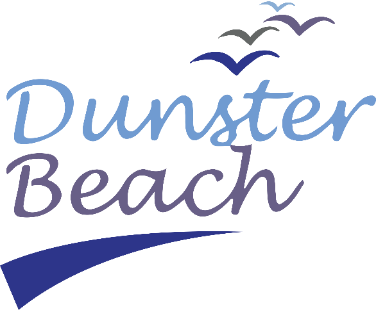 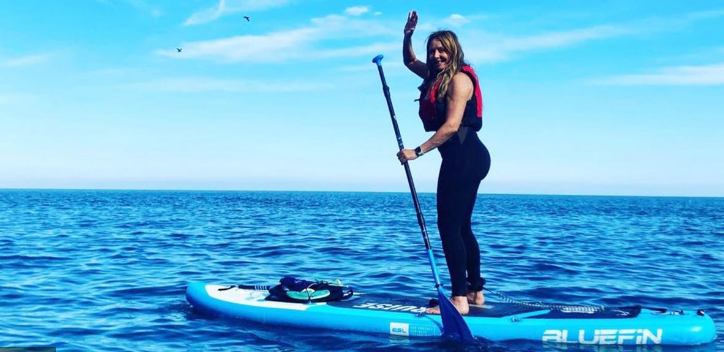 Top water safety tips for Stand Up Paddleboarding - PLOT your paddlePersonal Floatation Device - Always wear a buoyancy aid - if you fall into the water it will help you float and keep your airway clearLeash - Use an ankle leash for surf or non-flowing water and a quick release waist-belt leash for flowing water or tidal waterwaysOffshore Winds - Check the weather conditions, taking note of local currents and the wind direction - DO NOT paddle in offshore windsTelephone - Take a mobile phone with you in a waterproof pouch, if you are in trouble - call 999. Ask for the Coastguard.Further tips for your SUP sessionIf you get into difficulty, stay on top of your board and signal for helpIf you fall into the water and lose you board - Stay calm, float on your back and call for helpLet somebody know where you are heading and what time you're due to be backPaddle with somebody else, it's more fun and they can help in an emergencyUnderstand your capability in the conditions, if you're unsure paddle another dayStay clear of swimmers and other paddlersIf you see someone in troubleDon’t delay call     999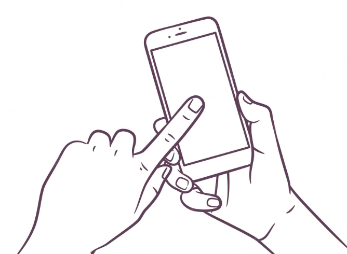 